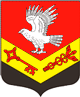 Муниципальное образование«ЗАНЕВСКОЕ   ГОРОДСКОЕ   ПОСЕЛЕНИЕ»Всеволожского муниципального района Ленинградской областиАДМИНИСТРАЦИЯПОСТАНОВЛЕНИЕ08.02.2019	    № 56д. ЗаневкаО внесении изменений в постановление администрации МО «Заневское городское поселение» от 06.04.2018 № 168 «Об утверждении нормативных затрат на обеспечение функций администрациимуниципального образования «Заневское городское поселение» Всеволожского муниципального районаЛенинградской области, муниципальных казённыхи бюджетных учреждений» (с изменениями от 14.11.2018 № 700,от 03.12.2018 № 737)В соответствии с пунктом 2 части 4 статьи 19 Федерального закона от 05.04.2013 № 44-ФЗ «О контрактной системе в сфере закупок товаров, работ, услуг для обеспечения государственных и муниципальных нужд», постановлением Правительства Российской Федерации от 13.10.2014 № 1047 «Об общих правилах к определения нормативных затрат на обеспечение функций государственных органов, органов управления государственными внебюджетными фондами и муниципальных органов, включая соответственно территориальные органы и подведомственные казенные учреждения», постановлением администрации муниципального образования «Заневское городское поселение» Всеволожского муниципального района Ленинградской области от 05.07.2016 № 360 «Об утверждении правил определения нормативных затрат на обеспечение функций муниципального образования «Заневское городское поселение» Всеволожского муниципального района Ленинградской области и подведомственных муниципальных казенных учреждений», уставом МО «Заневское городское поселение», администрация муниципального образования «Заневское городское поселение» Всеволожского муниципального района Ленинградской областиПОСТАНОВЛЯЕТ:Внести в приложение к постановлению администрации МО «Заневское городское поселение» от 06.04.2018 № 168 «Об утверждении нормативных затрат на обеспечение функций администрации муниципального образования «Заневское городское поселение» Всеволожского муниципального района Ленинградской области, муниципальных казенных и бюджетных учреждений» (с изменениями от 14.11.2018 № 700, от 03.12.2018 № 737), следующие изменения:Нормативные затраты на обеспечение функций администрации муниципального образования «Заневское городское поселение» Всеволожского муниципального района Ленинградской области, муниципальных казенных и бюджетных учреждений дополнить разделом 10.1 следующего содержания:«Раздел 10.1 Нормативы затрат на приобретение компьютерной и оргтехники, расходных материалов и основных средств в целях обеспечения деятельности сектора архитектуры и градостроительства администрации МО «Заневское городское поселение»	2. Настоящее постановление подлежит официальному опубликованию в газете «Заневский вестник».	3. Настоящее постановление вступает в силу со дня официального опубликования. 4. Разместить настоящее постановление в единой информационной системе в сфере закупок, в соответствии с Федеральным законом от 05.04.2013 № 44-ФЗ «О контрактной системе в сфере закупок товаров, работ, услуг для обеспечения государственных и муниципальных нужд».5. Контроль за исполнением настоящего постановления возложить на заместителя главы администрации по общим и социальным вопросам Вандышеву О.В. Глава администрации	       А.В. Гердий№ п/пНаименование устройстваКоличество потребления запасных частей,в год на 1 устройствоКоличество потребления тонер-картриджей для монохромной печати и комплекта тонер-картриджей (4 шт.) для цветной печатиПредельная цена за единицу, руб.1.Тонер-картридж для многофункционального устройства печати, копирования и сканирования в формате А3Не более 5 единиц (каждого из 5-х цветов)Не используется 16 500,002.Многофункциональное устройство для печати, копирования и сканирования в формате А3Не более 1 единицыНе более 5 единиц250 000,003Системный блокНе более 2 единицНе используется 80 000,004.Видеоадаптер Не более 2 единицНе используется 18 000,005. Оперативная памятьНе более 2 единицНе используется 8 500,006.Источник питания Не более 1 единицыНе используется 6 000,007.Жесткий диск для настольного персонального компьютераНе более 2 единицНе используется 12 000,00